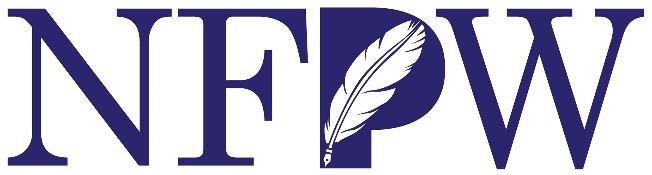 Officer Nomination Form – Deadline: February 1, 2023Email form and photo to: info@nfpw.orgor mail to: NFPW Headquarters, 140B Purcellville Gateway Dr., Suite 120, Purcellville, VA 20132Nominee’s name:	NFPW office seeking: Nominee’s home address: Home phone:				Work phone: Work address: E-Mail addresses: Nominating affiliate name: Nominee’s statement of goals/objectives for service through office sought:	Nominee’s professional experience, from present through past positions/employers:Summary of awards/recognition given nominee:College/university education from highest level attained backwards:Leadership positions held in NFPW, affiliate, other professional groups:Nominee’s affirmation of ability to fulfill responsibilities of office sought:I affirm I am able to participate in NFPW Communications Conferences and Board Sessions during my term and fulfill duties defined in the NFPW Bylaws and Leadership Manual.Nominee’s Signature:  _____________________________________________________________________Affiliate certification of nominee’s eligibility and qualifications:I certify our nominee is an active affiliate/NFPW member, has demonstrated leadership ability through service to the affiliate and/or NFPW, and understands and is capable of fulfilling responsibilities of the office being sought.Signature of Affiliate President: _____________________________________________________________Signature of Affiliate Vice President: _________________________________________________________Please provide affiliate statement on “Why we feel nominee can serve effectively in this office.”Endorsements by other affiliate of nomination (Optional):We certify our membership endorses this nomination:Affiliate		President’s signature/phone		Vice President’s signature/phone